Verbindungsrahmen ZVR 35Verpackungseinheit: 1 StückSortiment: C
Artikelnummer: 0093.0194Hersteller: MAICO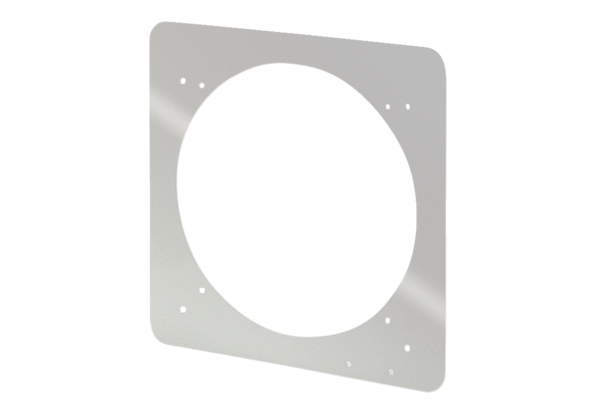 